augustus 2022augustus 2022augustus 2022augustus 2022augustus 2022augustus 2022augustus 2022augustus 2022wkmaandagdinsdagwoensdagdonderdagvrijdagzazo34222324252627283529Start schooljaar3031september 2022september 2022september 2022september 2022september 2022september 2022september 2022september 2022wkmaandag-dinsdagwoensdagdonderdagvrijdagzazo35123436567Ouderbijeenkomst8Biebbus9101137121314OR1516171838192021Studiedag22232425392627282930oktober 2022oktober 2022oktober 2022oktober 2022oktober 2022oktober 2022oktober 2022oktober 2022wkmaandagdinsdagwoensdagdonderdagvrijdagzazo391240345Start Kinderboekenweek6Studiedag78941101112131415164217Herfstvakantie18Herfstvakantie19Herfstvakantie20Herfstvakantie21Herfstvakantie222343242526OR272829304431november 2022november 2022november 2022november 2022november 2022november 2022november 2022november 2022WkmaandagdinsdagWoensdagdonderdagvrijdagzazo441234564578910Biebbus11Sint Maarten12134614151617181920472122232425262748282930December 2022December 2022December 2022December 2022December 2022December 2022December 2022December 2022wkmaandagdinsdagWoensdagDonderdagvrijdagzazo4812344956Studiedag7OR8Biebbus91011501213141516171851192021222324255226Kerstvakantie27Kerstvakantie28Kerstvakantie29Kerstvakantie30Kerstvakantie31januari 2023januari 2023januari 2023januari 2023januari 2023januari 2023januari 2023januari 2023wkmaandagdinsdagwoensdagDonderdagvrijdagzazo52112Kerstvakantie3Kerstvakantie4Kerstvakantie5Kerstvakantie6Kerstvakantie7829101112131415316171819 Biebbus20212242324252627282953031februari 2023februari 2023februari 2023februari 2023februari 2023februari 2023februari 2023februari 2023februari 2023wkMaandagdinsdagwoensdagdonderdagvrijdagzazo512345667891011127131415OR16Biebbus17181982122Studiedag23242526927Voorjaarsvakantie28Voorjaarsvakantiemaart 2023maart 2023maart 2023maart 2023maart 2023maart 2023maart 2023maart 2023wkMaandagdinsdagwoensdagdonderdagvrijdagzazo91Voorjaarsvakantie2Voorjaarsvakantie3Voorjaarsvakantie45106Oudergesprekken7Oudergesprekken8Oudergesprekken9Oudergesprekken10Oudergesprekken11121113Oudergesprekken14Oudergesprekken15Oudergesprekken16Oudergesprekken17Oudergesprekken18191220212223Biebbus2425261327Schoolfotograaf28Schoolfotograaf293031april 2023april 2023april 2023april 2023april 2023april 2023april 2023april 2023april 2023wkMaandagdinsdagwoensdagdonderdagvrijdagzazo1312143Studiedag45678915102e Paasdag1112131415161617181920Biebbus 2122231724Meivakantie25Meivakantie 26meivakantie27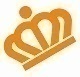 meivakantie28Meivakantie2930mei 2023mei 2023mei 2023mei 2023mei 2023mei 2023mei 2023mei 2023wkMaandagdinsdagwoensdagdonderdagvrijdagzazo181Meivakantie2Meivakantie3Meivakantie4Meivakantie5Meivakantie67198910111213142015Kamp groep 816Kamp groep 817Kamp groep 818Hemelvaartsdag19Dag na Hemelvaart2021212223242526272822292e Pinksterdag3031juni 2023juni 2023juni 2023juni 2023juni 2023juni 2023juni 2023juni 2023wkMaandagdinsdagwoensdagdonderdagvrijdagzazo221Biebbus23k4k2356789101124121314OR151617182519Onder voorbehoudSchoolkorfbalt/m 22 juni 202320StudiedagOnder voorbehoudschoolkorfbal21Onder voorbehoudSchoolkorfbal22Onder voorbehoudSchoolkorfbal2324252626272829Biebbus30juli 2023juli 2023juli 2023juli 2023juli 2023juli 2023juli 2023juli 2023wkmaandagdinsdagwoensdagdonderdagvrijdagzazo2612273Oudergesprekken4Oudergesprekken5Oudergesprekken6Oudergesprekken7Oudergesprekken892810Oudergesprekken11Oudergesprekken12OROudergesprekken13Oudergesprekken14Oudergesprekken151629171819202112.00 uit222330Zomervakantie 22 juli t/m 3 septemberZomervakantie 22 juli t/m 3 septemberZomervakantie 22 juli t/m 3 septemberZomervakantie 22 juli t/m 3 septemberZomervakantie 22 juli t/m 3 september